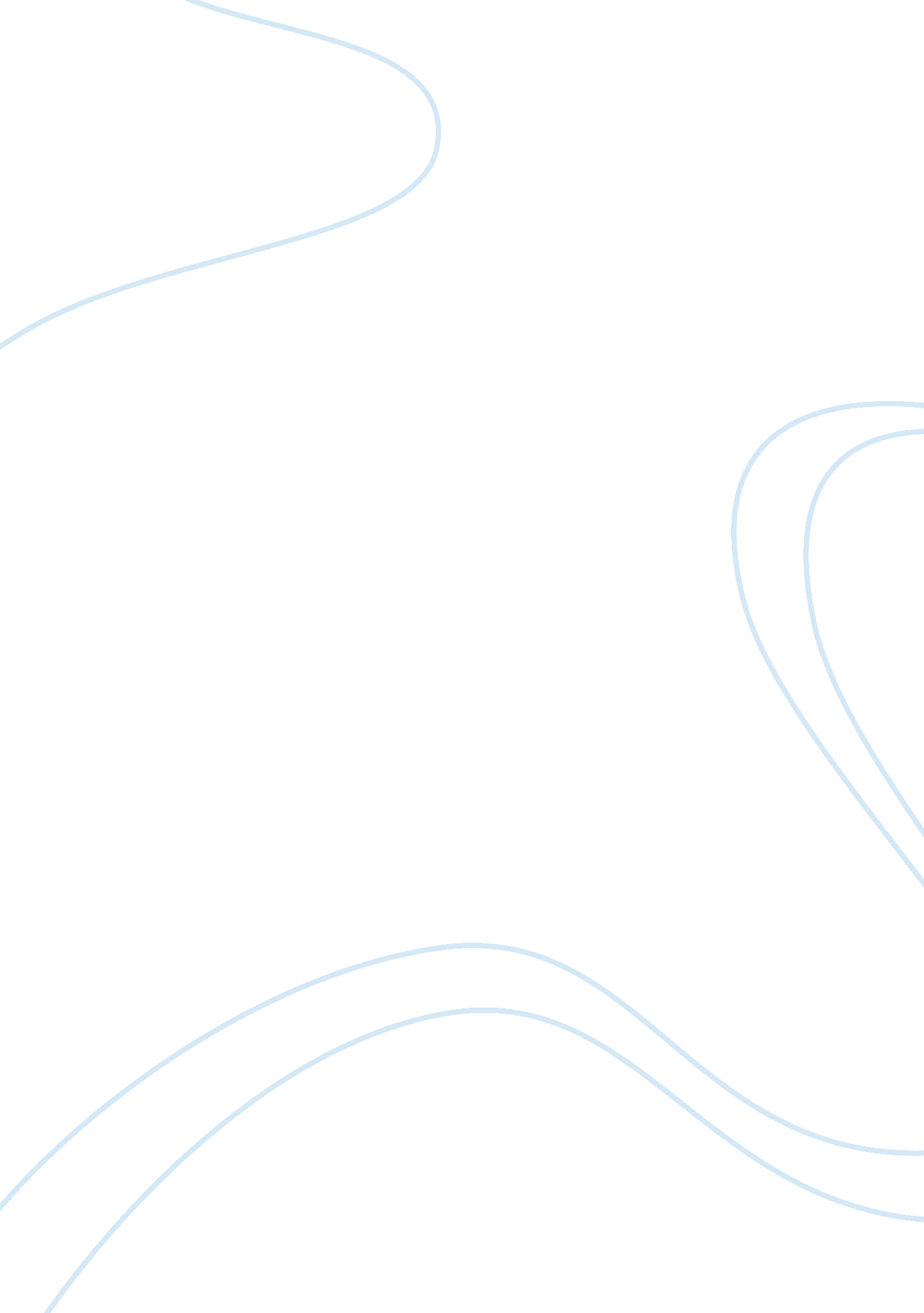 How does technology have an effect on students learningPsychology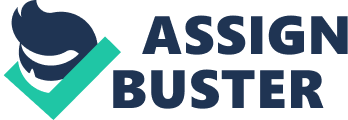 Results al affiliation: The research has found out that technology has both positive and adverse impacts on learning. The findings of this research and the constant interactions with the various students support the following results. The research found that the use of smartphones and tablets has enabled students to access information faster (Horst and Miller 2006). Therefore, it is necessary for every learning institution to adopt and encourage the use of technology, especially among the students. It was also apparent that easy access to information enables students to research and do their assignments with much ease. Furthermore, the research determined that technology has allowed teachers to provide precise information to the pupils. The use of smart boards has provided teachers with an extensive source of reference information (Khosrow-Pour 2006). Unlike the chalkboards, smart boards are large enough and are visible to all students in a classroom. Schools should do away with the use of chalkboards so as to improve the quality of learning. 
Subsequently, the study found out that technology has resulted in the decline of the students’ level of concentration. During classroom teaching, most students divert their attention to other activities such as playing games or browsing. There is a need for teachers to be extra vigilant with the students to ensure they are attentive. Lastly, there have been instances of time wastage. Where both the teacher and learners are not well conversant with the technology, it becomes cumbersome to deliver the content within the required time. Teachers should be well trained and exposed to all aspects of technology. Teachers should also prepare the students early enough to create awareness among the pupils. Most importantly, the research established that technology has promoted a quick and easier learning. With the daily innovations, education will be made simpler. However, there is a need to check on the adverse effects so that there is no interference with the intended purpose. 
References 
Horst, H., & Miller, D. (2006). The cell phone. Oxford: Berg. 
Khosrow-Pour, M. (2006). Emerging trends and challenges in information technology management. Hershey: IDEA Group Pub. 